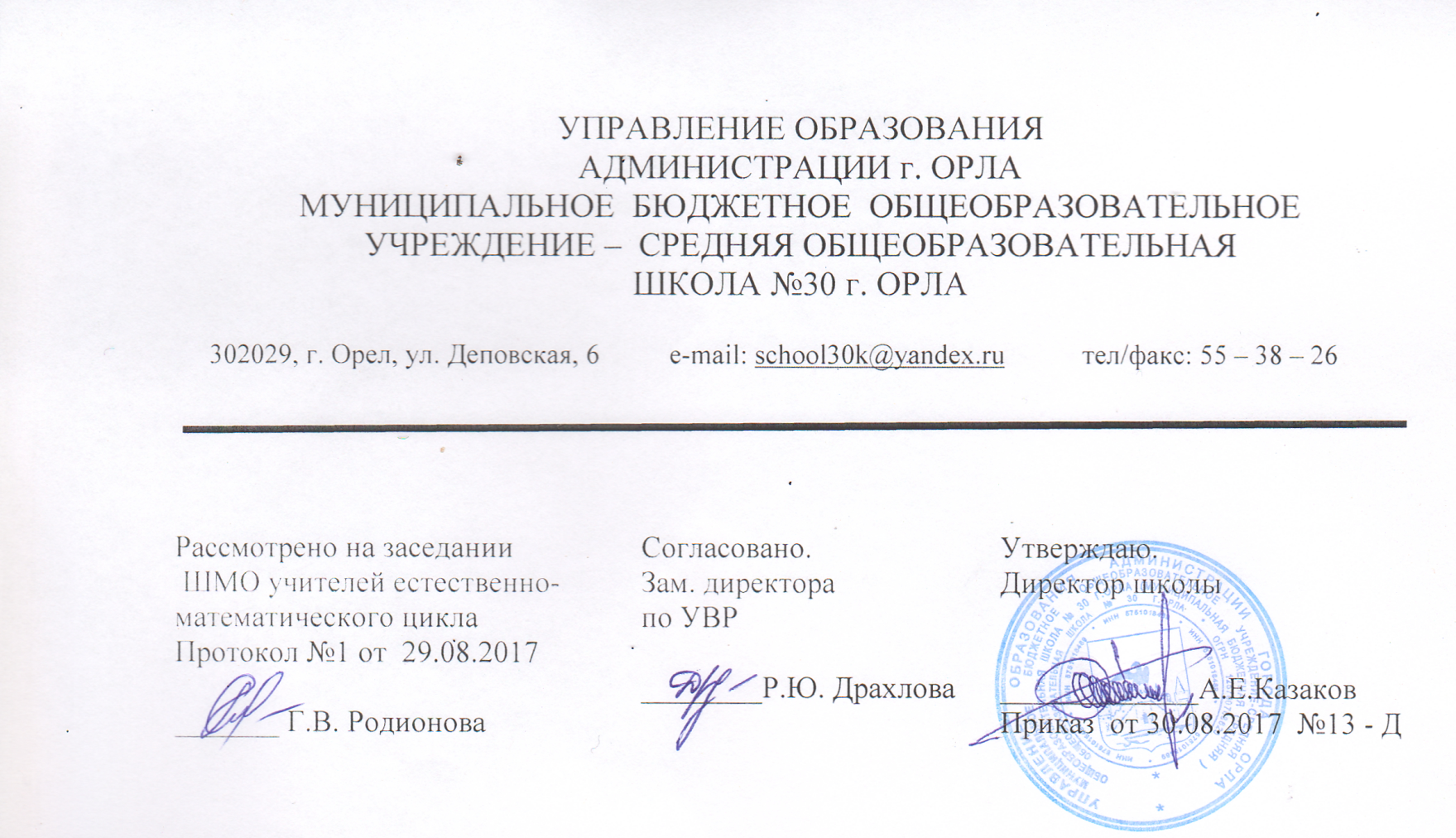 РАБОЧАЯ ПРОГРАММАпо  курсу «ИСТОРИЯ РОССИИ»   8 класс(к учебнику «История России. Конец XVII – XVIII век. 8 класс» И.Л. Андреев, Л.М. Ляшенко, И.В. Амосова, И.А. Артасов, И.Н. Фёдоров,– М.: Дрофа, 2016)Составитель Дорофеева И.Н.Аннотация к программеРабочая  программа  предназначена для изучения   курса «История России»  в 8 классе, составлена в соответствии с положениями  Концепции единого учебно-методического комплекса по отечественной истории (включающей Историко-культурный стандарт), Федерального государственного образовательного стандарта основного общего образования, на основе Примерной программы по истории для 5-10 классов, авторской программы по Истории России к предметной линии учебников И.Л.Андреева, И.Н. Фёдоров и др. издательства «Дрофа».        Содержание учебного предмета «История» в основной школе изучается в рамках двух курсов: «История России» и «Всеобщая история». Данная рабочая программа направлена на изучение курса     «История России» (8 класс).Программа предполагает использование следующего учебника  по Истории России: «История России. Конец XVII – XVIII век. 8 класс» И.Л. Андреев, Л.М. Ляшенко, И.В. Амосова, И.А. Артасов, И.Н. Фёдоров,– М.: Дрофа, 2016Цели изучения курса "История России" Целью школьного исторического образования является формирование у учащегося целостной картины российской и мировой истории, учитывающей взаимосвязь всех ее этапов, их значимость для понимания современного места и роли России в мире, важность вклада каждого народа, его культуры в общую историю страны и мировую историю, формирование личностной позиции по основным этапам развития российского государства и общества, а также современного образа России.Задачи изучения истории в основной школе:формирование у молодого поколения ориентиров для гражданской, этнонациональной, социальной, культурной самоидентификации в окружающем мире;овладение учащимися знаниями об основных этапах развития человеческого общества с древности до наших дней в социальной, экономической, политической, духовной и нравственной сферах при особом внимании к месту и роли России во всемирно-историческом процессе;воспитание учащихся в духе патриотизма, уважения к своему Отечеству — многонациональному Российскому государству в соответствии с идеями взаимопонимания, толерантности и мира между людьми и народами, в духе демократических ценностей современного общества;развитие у учащихся способности анализировать содержащуюся в различных источниках информацию о событиях и явлениях прошлого и настоящего, руководствуясь принципом историзма, в их динамике, взаимосвязи и взаимообусловленности;формирование у школьников умений применять исторические знания для осмысления сущности современных общественных явлений, в общении с другими людьми в современном поликультурном, полиэтничном и многоконфессиональном обществе.Описание места учебного предмета "История" в учебном плане     Предмет «История» изучается на уровне основного общего образования в качестве обязательной дисциплины в 5-9 классах в общем объеме 374 часа (в соответствии с Примерной программой по истории). Курсы «История России» и «Всеобщая история» рекомендуется ежегодно изучать  последовательно: сначала всеобщая история, а затем отечественная история.  Некоторые темы могут изучаться синхронно. Также возможно интегрированное изучение курсов.На изучение истории в 8 классе отводится 68-70 часов. Курс «История России» в 8 кл. изучается в объеме не менее 40 ч. (в соответствии с Примерной программой по истории, с авторской программой по истории России). . Личностные, метапредметные и предметные результатыосвоения учебного предмета "История"К важнейшим личностным результатам изучения истории в основной школе относятся:российская гражданская идентичность, патриотизм, любовь и уважение к Отечеству, чувство гордости за свою Родину, прошлое многонационального народа России;осознание своей этнической принадлежности, знание культуры своего народа и своего края в контексте общемирового культурного наследия;усвоение традиционных ценностей многонационального российского общества, гуманистических традиций и ценностей современной цивилизации, уважение прав и свобод человека;осмысление социально-нравственного опыта предшествующих поколений, способность к определению своей позиции и ответственному поведению в современном обществе;понимание культурного многообразия мира, уважение к культуре своего и других народов, толерантность как норма осознанного и доброжелательного отношения к другому человеку, его мнению, мировоззрению, культуре, языку, вере, гражданской позиции; к истории, культуре, религии, традициям, языкам, ценностям народов России и мира.Метапредметные результаты изучения истории в основной школе выражаются в следующем:способность сознательно организовывать и регулировать свою учебную деятельность, осуществлять контроль по результату и способу действия на уровне произвольного внимания, вносить необходимые коррективы в исполнение и способ действия как в конце действия, так и по ходу его реализации;умение работать с учебной и внешкольной информацией, различными логическими действиями (определение и ограничение понятий, установление причинно-следственных и родовидовых связей и др.);использование современных источников информации, в том числе материалов на электронных носителях и ресурсов сети Интернет;способность решать творческие задачи, представлять результаты своей деятельности в различных формах (сообщение, эссе, презентация, реферат и др.);готовность к коллективной работе, к сотрудничеству с соучениками, освоение основ межкультурного взаимодействия в школе и социальном окружении;умение работать в группе, слушать партнера, формулировать и аргументировать свое мнение, корректно отстаивать свою позицию и координировать ее с партнерами, продуктивно разрешать конфликт на основе учета интересов и позиций всех его участников, поиска и оценки альтернативных способов разрешения конфликтов.Предметные результаты освоения курса отечественной истории предполагают, что у учащегося сформированы:целостные представления о месте и роли России в мировой истории;базовые исторические знания об основных этапах и закономерностях развития России с древности до настоящего времени;способность применять понятийный аппарат исторического знания и приемы исторического анализа для раскрытия сущности и значения событий российской истории;способность применять исторические знания для осмысления общественных событий и явлений прошлого России;умение искать, анализировать, систематизировать и оценивать историческую информацию из различных исторических и современных источников, раскрывая ее социальную принадлежность и познавательную ценность; способность определять и аргументировать свое отношение к ней;умение работать с письменными, изобразительными и вещественными историческими источниками, понимать и интерпретировать содержащуюся в них информацию;уважение к отечественному историческому наследию, культуре своего и других народов России; готовность применять исторические знания для выявления и сохранения исторических и культурных памятников своей страны. Планируемые результаты изучения учебного предмета "История".История Нового времениВыпускник научится:• локализовать во времени хронологические рамки и рубежные события Нового времени как исторической эпохи, основные этапы отечественной и всеобщей истории Нового времени; соотносить хронологию истории России и всеобщей истории в Новое время;применять знание фактов для характеристики эпохи нового времени, её процессов, явлений, ключевых событий;• использовать историческую карту как источник информации о границах России и других государств в Новое время, об основных процессах социально-экономического развития, о местах важнейших событий, направлениях значительных передвижений — походов, завоеваний, колонизации и др.;• анализировать информацию из различных источников по отечественной и всеобщей истории Нового времени;• составлять описание положения и образа жизни основных социальных групп в России и других странах в Новое время, памятников материальной и художественной культуры; рассказывать о значительных событиях и личностях отечественной и всеобщей истории Нового времени;• систематизировать исторический материал, содержащийся в учебной и дополнительной литературе по отечественной и всеобщей истории Нового времени;• раскрывать характерные, существенные черты: а) экономического и социального развития России и других стран в Новое время; б) эволюции политического строя (включая понятия «монархия», «самодержавие», «абсолютизм» и др.); в) развития общественного движения («консерватизм», «либерализм», «социализм»); г) представлений о мире и общественных ценностях; д) художественной культуры Нового времени;• объяснять причины и следствия ключевых событий и процессов отечественной и всеобщей истории Нового времени (социальных движений, реформ и революций, взаимодействий между народами и др.);• сопоставлять развитие России и других стран в Новое время, сравнивать исторические ситуации и события;• давать оценку событиям и личностям отечественной и всеобщей истории Нового времени.Выпускник получит возможность научиться:• используя историческую карту, характеризовать социально-экономическое и политическое развитие России, других государств в Новое время;• использовать элементы источниковедческого анализа при работе с историческими материалами (определение принадлежности и достоверности источника, позиций автора и др.);• сравнивать развитие России и других стран в Новое время, объяснять, в чём заключались общие черты и особенности;• применять знания по истории России и своего края в Новое время при составлении описаний исторических и культурных памятников своего города, края и т. д.Содержание курса "История России" (в рамках учебного предмета «История»)8 класс ИСТОРИЯ РОССИИРОССИЯ В КОНЦЕ XVII – XVIII ВЕКЕ: ОТ ЦАРСТВА К ИМПЕРИИ (не менее 40 часов)Россия в эпоху преобразований Петра IПричины и предпосылки преобразований, дискуссии по этому вопросу. Россия и Европа в конце XVII в. Модернизация как жизненно важная национальная задача.22Начало царствования Петра I, борьба за власть. Правление царевны Софьи. Стрелецкие бунты. Хованщина. Первые шаги на пути преобразований. Азовские походы. Великое посольство и его значение. Сподвижники Петра I.Экономическая политика. Строительство заводов и мануфактур, верфей. Создание базы металлургической индустрии на Урале. Оружейные заводы и корабельные верфи. Роль государства в создании промышленности. Основание Екатеринбурга. Преобладание крепостного и подневольного труда. Принципы меркантилизма и протекционизма. Таможенный тариф 1724 г. Введение подушной подати.Социальная политика. Консолидация дворянского сословия, повышение его роли в управлении страной. Указ о единонаследии и Табель о рангах. Противоречия в политике по отношению к купечеству и городским сословиям: расширение их прав в мест- ном управлении и усиление налогового гнета. Положение крестьян. Переписи населения (ревизии).Реформы управления. Реформы местного управления (бурмистры и Ратуша), городская и губернская (областная) реформы. Сенат, коллегии, органы надзора и суда. Усиление централиза- ции и бюрократизации управления. Генеральный регламент. Санкт-Петербург — новая столица.Первые гвардейские полки. Создание регулярной армии, военного флота. Рекрутские наборы.Церковная реформа. Упразднение патриаршества, учреждение Синода. Положение конфессий.Оппозиция реформам Петра I. Социальные движения в первой четверти XVIII в. Восстания в Астрахани, Башкирии, на Дону. Дело царевича Алексея.Внешняя политика. Северная война. Причины и цели войны. Неудачи в начале войны и их преодоление. Битва при деревне Лесной и победа под Полтавой. Прутский поход. Борьба за гегемонию на Балтике. Сражения у мыса Гангут и острова Гренгам. Ништадтский мир и его последствия.Закрепление России на берегах Балтики. Провозглашение России империей. Каспийский поход Петра I.Преобразования в области культуры. Доминирование светского начала в культурной политике. Влияние культуры стран зарубежной Европы. Привлечение иностранных специалистов. Введение нового летоисчисления, гражданского шрифта и гражданской печати. Первая газета «Ведомости». Создание сети школ и специальных учебных заведений. Развитие науки. Открытие Академии наук в Санкт-Петербурге. Кунсткамера. Светская живопись, портрет в Петровскую эпоху. Скульптура и архитектура. Памятники раннего барокко.23Повседневная жизнь и быт правящей элиты и основной массы населения. Перемены в образе жизни российского дворянства. Новые формы социальной коммуникации в дворянской среде. Ассамблеи, балы, фейерверки, светские государственные праздники. «Европейский» стиль в одежде, развлечениях, питании. Изменения в положении женщин.Итоги, последствия и значение петровских преобразований. Образ Петра I в русской культуре.После Петра Великого: «эпоха дворцовых переворотов»Причины нестабильности политического строя. Дворцовые перевороты. Фаворитизм. Создание Верховного тайного совета. Крушение политической карьеры А. Д. Меншикова. «Кондиции верховников» и приход к власти Анны Иоанновны. Кабинет ми- нистров. Роль Э. Бирона, А. И. Остермана, А. П. Волынского, Б. Х. Миниха в политической жизни страны.Укрепление границ империи на Украине и на юго-восточной окраине. Переход Младшего жуза в Казахстане под суверенитет Российской империи. Война с Османской империей.Россия при Елизавете Петровне. Экономическая и финансовая политика. Деятельность П. И. Шувалова. Создание Дворянского и Купеческого банков. Усиление роли косвенных налогов. Ликвидация внутренних таможен. Распространение монополий в промышленности и внешней торговле. Основание Московского университета. М. В. Ломоносов и И. И. Шувалов.Россия в международных конфликтах 1740—1750-х годов. Участие в Семилетней войне.Петр III. Манифест о вольности дворянства. Переворот 28 июня 1762 г.Россия в 1760—1790-х годах. Правление Екатерины II и Павла IВнутренняя политика Екатерины II. Личность императрицы. Идеи Просвещения. «Просвещенный абсолютизм», его особенности в России. Секуляризация церковных земель. Деятельность Уложенной комиссии. Экономическая и финансовая политика правительства. Начало выпуска ассигнаций. Отмена монополий, умеренность таможенной политики. Вольное экономическое общество. Губернская реформа. Жалованные грамоты дворянству и городам. Положение сословий. Дворянство — «первенствующее сословие» империи. Привлечение представителей сословий к местному управлению. Создание дворянских обществ в губерниях и уездах. Расширение привилегий гильдейского купечества в налоговой сфере и городском управлении. Национальная политика. Унификация управления на окраинах империи. Ликвидация украинского гетманства. Формирование Кубанского, Оренбургского и Сибирского казачества. Основание Ростова-на-Дону. Активизация деятельности по при влечению иностранцев в Россию. Расселение колонистов в Новороссии, Поволжье, других регионах. Укрепление начал толерантности и веротерпимости по отношению к неправославным и нехристианским конфессиям.Экономическое развитие России во второй половине XVIII в. Крестьяне: крепостные, государственные, монастырские. Условия жизни крепостной деревни. Права помещика по отношению к своим крепостным. Барщинное и оброчное хозяйство. Дворовые люди. Роль крепостного строя в экономике страны.Промышленность в городе и деревне. Роль государства, купечества, помещиков в развитии промышленности. Крепостной и вольнонаемный труд. Привлечение крепостных оброчных крестьян к работе на мануфактурах. Развитие крестьянских промыслов. Рост текстильной промышленности, распространение производства хлопчатобумажных тканей. Начало известных предпринимательских династий (Морозовы, Рябушинские, Гарелины, Прохоровы, Демидовы и др.).Внутренняя и внешняя торговля. Торговые пути внутри страны. Водно-транспортные системы: Вышневолоцкая, Тихвинская, Мариинская и др. Ярмарки и их роль во внутренней торговле. Макарьевская, Ирбитская, Свенская, Коренная ярмарки. Ярмарки на Украине. Партнеры России во внешней торговле в Европе и в мире. Обеспечение активного внешнеторгового баланса.Обострение социальных противоречий. Чумной бунт в Москве. Восстание под предводительством Емельяна Пугачева. Антидворянский и антикрепостнический характер движения. Роль казачества, народов Урала и Поволжья в восстании. Влияние восстания на внутреннюю политику и развитие общественной мысли.Внешняя политика России второй половины XVIII в., ее основные задачи. Н. И. Панин и А. А. Безбородко. Борьба России за выход к Черному морю. Войны с Османской империей. П. А. Румянцев, А. В. Суворов, Ф. Ф. Ушаков, победы российских войск под их руководством. Присоединение Крыма и Северного Причерноморья. Организация управления Новороссией. Строительство новых городов и портов. Основание Пятигорска, Севастополя, Одессы, Херсона. Г. А. Потемкин. Путешествие Екатерины II на юг в 1787 г.Участие России в разделах Речи Посполитой. Политика России в Польше до начала 1770-х годов: стремление к усилению российского влияния в условиях сохранения польского государства. Участие России в разделах Польши вместе с империей Габсбургов и Пруссией. Первый, второй и третий разделы. Вхождение в состав России украинских и белорусских земель. Присоединение Литвы и Курляндии. Борьба Польши за национальную независимость. Восстание под предводительством Тадеуша Костюшко.Участие России в борьбе с революционной Францией. Итальянский и Швейцарский походы А. В. Суворова. Действия эскадры Ф. Ф. Ушакова в Средиземном море.Культурное пространствоОпределяющее влияние идей Просвещения в российской общественной мысли, публицистике и литературе. Литература народов России в XVIII в. Первые журналы. Общественные идеи в произведениях А. П. Сумарокова, Г. Р. Державина, Д. И. Фонвизина. Н. И. Новиков, материалы о положении крепостных крестьян в его журналах. А. Н. Радищев и его «Путешествие из Петербурга в Москву».Русская культура и культура народов России в XVIII в. Развитие новой, светской культуры после преобразований Петра I. Укрепление взаимосвязей с культурой стран Европы. Масонство в России. Распространение в России основных стилей и жанров европейской художественной культуры (барокко, классицизм, рококо и др.). Вклад в развитие русской культуры ученых, художников, мастеров, прибывших из-за рубежа. Усиление внимания к жизни и культуре русского народа и историческому прошлому России к концу столетия.Культура и быт российских сословий. Дворянство, жизнь и быт дворянской усадьбы. Духовенство. Купечество. Крестьянство.Российская наука в XVIII в. Академия наук в Санкт-Петербурге. Изучение страны — главная задача российской науки. Географические экспедиции. Вторая Камчатская экспедиция. Освоение Аляски и Западного побережья Северной Америки. Российско-американская компания. Исследования в области отечественной истории. Изучение российской словесности и развитие литературного языка. Российская академия. Е. Р. Дашкова.М. В. Ломоносов и его выдающаяся роль в становлении российской науки и образования.Образование в России в XVIII в. Основные педагогические идеи. Воспитание «новой породы» людей. Основание воспитательных домов в Санкт-Петербурге и Москве, Смольного института благородных девиц. Сословные учебные заведения для юношества из дворянства. Московский университет — первый российский университет.Русская архитектура XVIII в. Строительство Санкт-Петербурга, формирование его городского плана. Регулярный характер застройки Петербурга и других городов. Барокко в архитектуре Москвы и Петербурга. Переход к классицизму, создание архитектурных ансамблей в стиле классицизма в обеих столицах. В. И. Баженов, М. Ф. Казаков.Изобразительное искусство в России, его выдающиеся мастера и произведения. Академия художеств в Санкт-Петербурге. Расцвет жанра парадного портрета в середине XVIII в. Новые веяния в изобразительном искусстве в конце столетия.Народы России в XVIII векеУправление окраинами империи. Башкирские восстания. Политика по отношению к исламу. Освоение Новороссии, Поволжья и Южного Урала. Немецкие переселенцы. Формирование черты оседлости.Россия при Павле IОсновные принципы внутренней политики Павла I. Укрепление абсолютизма через отказ от принципов «просвещенного абсолютизма» и усиление бюрократического и полицейского характера государства и личной власти императора. Личность Павла I и ее влияние на политику страны. Указы о наследии престола и о трехдневной барщине.Политика Павла I по отношению к дворянству, взаимоотношение со столичной знатью. Меры в области внешней политики и причины дворцового переворота 11 марта 1801 г.Внутренняя политика. Ограничение дворянских привилегий.Региональный компонентНаш регион в XVIII в.Понятия и термины: Модернизация. Реформы. Меркантилизм. Гвардия. Империя. Сенат. Коллегии. Синод. Губерния. Крепостная мануфактура. Рекрутские наборы. Ревизия. Прокурор. Фискал. Прибыльщик. Ассамблея. Табель о рангах. Ратуша. Дворцовый переворот. Верховный тайный совет. «Кондиции». «Бироновщина». «Просвещенный абсолютизм». Секуляризация. Уложенная комиссия. Гильдия. Барокко. Рококо. Классицизм. Сентиментализм. Магистрат. Духовные управления (мусульманские).Персоналии: Государственные и военные деятели: Анна Иоанновна, Анна Леопольдовна, Ф.М. Апраксин, А.П. Бестужев-Рюмин, Э.И. Бирон, Я.В. Брюс, А.П. Волынский, В.В. Голицын, Ф.А. Головин, П. Гордон, Екатерина I, Екатерина II, Елизавета Петровна, Иван V, Иоанн VI Антонович, М.И. Кутузов, Ф.Я. Лефорт, И. Мазепа, А.Д. Меншиков, Б.К. Миних, А.Г. Орлов, А.И. Остерман, Павел I, Петр I, Петр II, Петр III, Г.А. Потемкин, П.А. Румянцев, царевна Софья, А.В. Суворов, Ф.Ф. Ушаков, П.П. Шафиров, Б.П. Шереметев.Общественные и религиозные деятели, деятели культуры, науки и образования: Батырша (предводитель башкирского восстания), Г. Байер, В.И. Баженов, В. Беринг, В.Л. Боровиковский, Д.С. Бортнянский, Ф.Г. Волков, Е.Р. Дашкова, Н.Д. Демидов, Г.Р. Державин, М.Ф. Казаков, А.Д. Кантемир, Дж. Кваренги, И.П. Кулибин, Д.Г. Левицкий, М.В. Ломоносов, А.К. Нартов, И.Н. Никитин, Н.И. Новиков, И.И. Ползунов, Ф. Прокопович, Е.И. Пугачев, А.Н. Радищев, В.В. Растрелли, Ф.С. Рокотов, Н.П. Румянцев, А.П. Сумароков, В.Н. Татищев, В.К. Тредиаковский, Д. Трезини, Д.И. Фонвизин, С.И. Челюскин, Ф.И. Шубин, И.И. Шувалов, П.И. Шувалов, М.М. Щербатов, С. Юлаев, С. Яворский.События/даты: 1682—1725 — царствование Петра I (до 1696 г. совместно с Иваном V)1682-1689 — правление царевны Софьи1682, 1689, 1698 — восстания стрельцов1686 — Вечный мир с Речью Посполитой1686–1700 – война с Османской империей1687 — основание Славяно-греко-латинской академии в Москве1687, 1689 — Крымские походы1689 — Нерчинский договор с Китаем1695, 1696 — Азовские походы1697-1698 — Великое посольство1700—1721 — Северная война1700 — поражение под Нарвой1703, 16 мая — основание С.-Петербурга1705—1706 — восстание в Астрахани1707—1708 — восстание Кондратия Булавина1708—1710 — учреждение губерний1708, сентябрь — битва при д. Лесной1709, 27 июня — Полтавская битва1711 — учреждение Сената; Прутский поход1714 — указ о единонаследии1714, 27 июля — Гангутское сражение1718—1721 — учреждение коллегий1718—1724 — проведение подушной переписи и первой ревизии1720 — сражение у о. Гренгам1721 — Ништадтский мир1721 — провозглашение России империей1722 — введение Табели о рангах1722—1723 — Каспийский (Персидский) поход1725 — учреждение Академии наук в Петербурге1725-1727 – правление Екатерины I1727-1730 – правление Петра II1730-1740 – правление Анны Иоанновны1733-1735 – война за Польское наследство1736-1739 – Русско-турецкая война1741-1743 – Русско-шведская война1740-1741 – правление Иоанна Антоновича1741-1761 – правление Елизаветы Петровны1755 – основание Московского университета1756-1763 – Семилетняя война1761-1762 – правление Петра III1762 – Манифест о вольности дворянской1762-1796 – правление Екатерины II1769-1774 – Русско-турецкая война1770, 26 июня – Чесменское сражение1770, 21 июля - сражение при Кагуле1773-1775 – восстание Емельяна Пугачёва1774 – Кючук-Кайнарджийский мир с Османской империей1775 – начало губернской реформы1783 – присоединение Крыма к России1785 – Жалованные грамоты дворянству и городам1787-1791 – Русско-турецкая война1788 - Указ об учреждении «Духовного собрания магометанского закона»1788-1790 – Русско-шведская война1790, 11 декабря – взятие Измаила1791 – Ясский мир с Османской империей1772, 1793, 1795 – Разделы Речи Посполитой1796-1801 – правление Павла I1799 – Итальянский и Швейцарский походы русской армииКалендарно-тематическое планирование                                                        История России8 класс (44 часа)РесурсыПрограммно-нормативное обеспечение:ФГОС: основное общее образование // ФГОС. М.: Просвещение, 2009.Концепция единого учебно-методического комплекса по отечественной истории (http://минобрнауки.рф/документы/3483). Историко-культурный стандарт (http://минобрнауки.рф/документы/3483).История России. 6-10 классы: рабочая программа/И.Л. Андреев, О.В. Волобуев, Л.М. Ляшенко и др. - М.: Дрофа, 2016. — 124 с. (http://history.drofa.ru/umk/)Учебники, реализующие рабочую программу:-  «История России. Конец XVII – XVIII век. 8 класс» И.Л. Андреев, Л.М. Ляшенко, И.В. Амосова, И.А. Артасов, И.Н. Фёдоров,– М.: Дрофа, 2016Состав учебно-методического комплекта:Учебник. «История России. Конец XVII – XVIII век. 8 класс» И.Л. Андреев, Л.М. Ляшенко, И.В. Амосова, И.А. Артасов, И.Н. Фёдоров,– М.: Дрофа, 2016История России. 6-10 классы: рабочая программа/И.Л. Андреев, О.В. Волобуев, Л.М. Ляшенко и др. - М.: Дрофа, 2016. — 124 с. Симонова Е.В. Методическое пособие к учебнику И.Л. Андреева, Л.М. Ляшенко, И.В. Амосова, И.А. Артасова, И.Н. Фёдорова «История России. Конец XVII – XVIII век. 8 класс» (http://history.drofa-ventana.ru/umk/) Хрестоматия. История России.  Конец XVII – XVIII век. 8 класс. – М.: Дрофа, 2016Клоков В. А., Симонова Е. В. Рабочая тетрадь к учебнику «История России. Конец XVII – XVIII век. 8 класс» – М.: Дрофа, 2016Атлас «История России. Конец XVII – XVIII век. 8 класс» – М.: Дрофа, 2016Контурные карты «История России. . Конец XVII – XVIII век. 8 класс» – М.: Дрофа, 2016Технические средства:1.Проектор2.Компьютер3.Экран.Ресурсы ИнтернетИсторические журналыАльманах «Одиссей. Человек в истории»: http://www.odysseus.msk.ru/ Один из самых интересных исторических проектов.Электронный журнал «Мир истории»: http://www.historia.ru/ Публикует новые статьи историков, но навигация неудобная.Сайт исторического иллюстрированного журнала «Родина»: http://www.istrodina.com/Исторический раздел журнала «Скепсис»: http://www.scepsis.ru/library/history/page1/Журнал «Новый исторический вестник»: http://www.nivestnik.ru/ Посвящен в основном российской истории XIX–XX вв.Научно-популярный просветительский журнал «Историк»: http://www.historicus.ru/ Много самых разных исторических материалов.Федеральные методические ресурсы по историиСайт журнала «Преподавание истории в школе»: http://pish.ru/ Много разнообразной полезной информации.Сеть творческих учителей: http://it-n.ru/ Создана при поддержке корпорации Майкрософт, чтобы дать возможность учителям общаться и обмениваться информацией и материалами по использованию информационных и коммуникационных технологий в образовании.Бесплатный школьный портал ПроШколу.ру: http://www.proshkolu.ru/ Электронная версия газеты «История» (приложение к газете «Первоесентября» и сайт «Я иду на урок истории»): http://his.1september.ru/Фестиваль педагогических идей «Открытый урок»: http://festival.1september.ru/ Много разных материалов (включая презентации) по истории и другим предметам.Коллекции и каталоги полезных ресурсовФедеральный портал «Российское образование»: http://edu.ru/ Содержит много разнообразных материалов по образованию. Имеет выход на список ссылок на федеральные образовательные порталы и ресурсы для общего образования, обширный каталог ресурсов.Российский общеобразовательный портал: http://www.school.edu.ru Коллекции исторических документов, материалов по мировой художественной культуре и т. д.Федеральный центр информационно-образовательных ресурсов: http://fcior.edu.ru/ Хранилище электронных образовательных ресурсов.Единая коллекция цифровых образовательных ресурсов: http://school-collection.edu.ru/ Можно бесплатно скачать ряд полезных ресурсов.Единое окно доступа к образовательным ресурсам: http://window.edu.ru/ Каталог интернет-ресурсов, полнотекстовая библиотека учебных и методических материалов.Путеводитель по краеведческим ресурсам на библиотечных интернет-сайтах: http://www.nlr.ru/res/inv/kray/ Очень полезный ресурс, поиск по регионам и типам библиотек.№Тема урокакол-во часовДата планируемаяДата фактическаяДомашнее задание(инвариантная часть)1.Введение. Входная диагностика1с. 5-72. Предпосылки петровский преобразований1с.8-13,183.Начало петровских преобразований. Азовские походы. Великое посольство1с. 13-184. Причины и начало Северной войны1с. 19-245. Северная война: от Полтавы до Ништадта1с. 24-30, картаУрок-практикум «Внешняя политика Петра I»1повторить § 2-3, рабочий лист, карта7-8.Обновление России2§ 4-59. Общество и государство. Тяготы реформ.1§ 610. «Новая Россия». Итоги реформ Петра I1с. 53-56, проект (с.64*)11.Преобразования в сфере культуры и быта1с. 56-63, проект (с.64*)12. Защита проектов по теме «Россия в правление Петра I»1повторить § 1-713. Урок контроля и коррекции знаний, умений по теме «Рождение Российской империи»повторить записи в тетради14.Россия после Петра I1§ 815.Царствование Анны Иоанновны1§ 916.Правление Елизаветы Петровны: «дела государственные», внутренняя политика1с. 86-9317.Правление Елизаветы Петровны: социальная политика, развитие культуры и образования1с. 93-10018.Внешняя политика России в 1741-1762 гг.1§12, карта19.Урок повторения и обобщения по теме «Россия в 1725-1762 гг.»1повторить §8-1220. Урок контроля и коррекции знаний, умений «Россия в 1725-1762 гг.»1с. 108-10921. Правление Петра III. Вступление на престол Екатерины II. «Просвещенный абсолютизм».1c. 110-117, рабочий лист**22.Экономические реформы Екатерины II. Уложенная комиссия1с. 117-12423.Пугачевское восстание1§ 1524-25.Жизнь империи в 1775-1796 гг.2§ 16-1726. Внешняя политика России в 1762-1796 гг.: русско-турецкие войны1с. 141-149, карта27. Внешняя политика России в 1762-1796 гг.: западное направление1с. 152-156, сообщения28. Урок-практикум «Русское военное искусство в XVIII  веке»1с. 149-152, рабочие листы, с. 170 (документ)29. Рубеж веков. Павловская Россия: внутренняя политика Павла I1c. 157-16130.Рубеж веков. Павловская Россия: внешняя политика Павла I1с. 161-17031.Урок повторения и обобщения «Россия в период правления Екатерины II и Павла I»1повторить § 13-2132.Урок контроля и коррекции знаний, умений «Россия в период правления Екатерины II и Павла I»1повторить записи в тетради33-34.Культура России 2-й половины XVIII века 2§ 22-23, рабочий лист35-36.Быт России в XVIII веке1§ 24, проекты37. Защита проектов по теме «Культура и быт России в XVIII веке»1повторить  § 1-1238-39. Орловский край в XVIII веке2записи в тетради, сообщения40.XVIII век, блестящий и героический1§ 25, повторить § 13-2441. Урок итогового повторения и обобщения «Россия в конце XVII – XVIII веке»1повторить даты, термины, правителей42.Итоговый урок «Россия в конце XVII – XVIII веке»143-44.Резерв***